De: José Morales Opazo <jmorales@minpublico.cl> 
Enviado el: martes, 17 de enero de 2023 10:51
Para: Maria Teresa Garrido Bravo <tgarrido@congreso.cl>
CC: Xavier Armendariz Salamero <xarmendariz@minpublico.cl>
Asunto: RE: CEI 12, sobre hechos ocurridos en empresa Kaiser, invitaEstimada María TeresaRespecto de citación a comisión, solicito por su intermedio, se posponga esta, ya que debo obtener previamente autorización de las autoridades superiores de la institución.  Asimismo, en la fecha que se señala, asistiré en conjunto con el fiscal regional XAVIER ARMENDARIZ.Es importante hacer presente a la comisión, que la materia a tratar se refiere a una causa vigente, por lo que solicito por su intermedio, que solo asistan a esta los miembros de la comisión.Saluda atentamente. 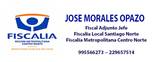 